招聘岗位、计划及要求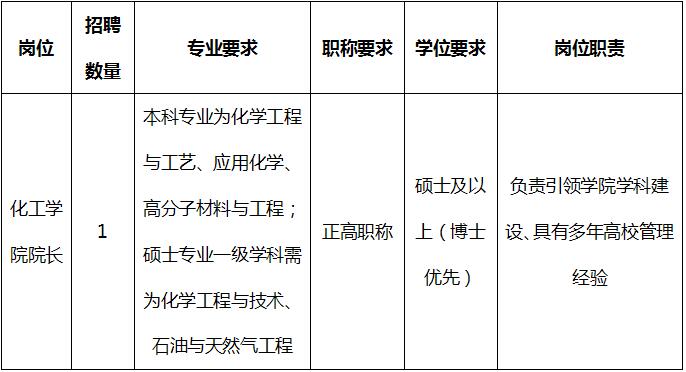 